Aktualne zasady i ograniczenia związane z pandemią SARS-CoV-2  Walczymy z koronawirusem – pomóż nam w tym i Ty! Żebyśmy wszyscy zatrzymali rozprzestrzenianie się epidemii, musimy stosować się ściśle do konkretnych zaleceń. Przeczytaj i stosuj !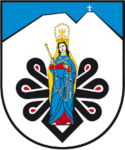 04.05.20201. OGRANICZENIA W PRZEMIESZCZANIU SIĘ2 metry – minimalna odległość między pieszymiWprowadzamy obowiązek utrzymania co najmniej 2-metrowej odległości między pieszymi. Wyłączeni z tego obowiązku są:rodzice z dziećmi wymagającymi opieki (do 13. roku życia),osoby wspólnie mieszkające lub gospodarujące,osoby niepełnosprawne, niemogące się samodzielnie poruszać, osoby z orzeczeniem o potrzebie kształcenia specjalnego i ich opiekunowie.Obowiązuje do: odwołania.2. ZAKAZ WYCHODZENIA NA ULICĘ NIELETNICH BEZ OPIEKI DOROSŁEGOOgraniczenie dotyczy: przebywania osób nieletnich poza domem bez opieki dorosłegoNa czym polega? Dzieci i młodzież nie mogą wyjść z domu bez opieki. Tylko obecność rodzica, opiekuna prawnego lub kogoś dorosłego usprawiedliwia ich obecność na ulicy.Obowiązuje dzieci i młodzież, które nie ukończyły 13 roku życia: do odwołania 3. OBOWIĄZEK ZASŁANIANIA UST I NOSA W MIEJSCACH PUBLICZNYCHObowiązek dotyczy: noszenia maseczek lub innego rodzaju zasłaniania ust i nosa.Na czym polega? Wszyscy (oprócz kilku wyjątków wymienionych poniżej) mają obowiązek zasłaniania ust i nosa na ulicy, podczas ruchu pieszego, w urzędach, sklepach, miejscach świadczenia usług, zakładach pracy.Ograniczenie nie dotyczy:  dzieci do 4 lat,osób, które mają problemy z oddychaniem (okazanie orzeczenia lub zaświadczenia nie jest wymagane),osób, które same nie mogą założyć lub zdjąć ochrony z twarzy z powodu stanu zdrowia (okazanie orzeczenia lub zaświadczenia nie jest wymagane),osób poruszające się samochodem – jeżeli pasażerowie mieszkają ze sobą,osób poruszające się samochodem – jeżeli przebywa tam jedynie kierowca albo kierowca z dzieckiem do lat 4,pracowników w zakładach pracy, budynkach użyteczności publicznej i obiektach handlowych. WAŻNE! Osoby, które bezpośrednio obsługują interesantów lub klientów w tych miejscach, mają jednak obowiązek zakrywania ust i nosa!kierowców publicznego transportu zbiorowego i przewoźników prywatnych – pod warunkiem, że są oddzieleni od pasażerów przesłoną,duchownych sprawujących obrzędy religijne,rolników wykonujących prace w gospodarstwie,żołnierzy Sił Zbrojnych Rzeczypospolitej Polskiej i wojsk sojuszniczych, a także funkcjonariuszy Służby Kontrwywiadu Wojskowego i Służby Wywiadu Wojskowego, wykonujących zadania służbowe,osób przebywających w lesie,podczas jazdy konnej,sędziego, trenera i osoby uprawiającej sport na obiektach sportowych, których działalność zostaje wznowiona (szczegóły w punkcie dot. sportu).Obowiązuje do: odwołania.4. ZAKAZ KORZYSTANIA Z PLACÓW ZABAW, OGRODÓW ZOOLOGICZNYCHOgraniczenie dotyczy:  korzystania z ogrodów zoologicznych, placów zabaw, ogrodów jordanowskich (w częściach, gdzie znajdują się plac zabaw lub urządzenia przeznaczone do zabawy dzieci) . Nie można także korzystać na terenach leśnych z miejsc biwakowania, wiat, urządzeń przeznaczonych do zabawy dzieci. Obowiązuje do: odwołania.5. KOMUNIKACJA PUBLICZNAOgraniczenie dotyczy: przejazdów zbiorowym transportem publicznym.Na czym polega? W autobusie, tramwaju lub metrze tylko połowa miejsc siedzących może być zajęta. Najlepiej – żeby co drugie miejsce siedzące pozostało puste. Jeśli miejsc siedzących w pojeździe jest 70, to na jego pokładzie może znajdować się maksymalnie 35 osób.Obowiązuje do: odwołania6.  ZAKAZ KORZYSTANIA Z ROWERÓW MIEJSKICHOgraniczenie dotyczy: korzystania z rowerów miejskich.Obowiązuje do: 5 maja 2020 r. 7. SAMOCHODY WIĘKSZE NIŻ 9-OSOBOWEOgraniczenie dotyczy: przejazdów samochodami większymi niż 9-osobowe i zbiorowym transportem prywatnym.Na czym polega? W samochodzie powyżej 9 miejsc siedzących maksymalnie połowa miejsc może być zajęta.Obowiązuje do: odwołania.Ważne! Ograniczenie nie dotyczy samochodów osobowych.8. RUCH LOTNICZYOgraniczenie dotyczy: pasażerskich lotów krajowych i międzynarodowych.Obowiązuje do: 9 maja 2020 r. (możliwe przedłużenie tego terminu)9. MIĘDZYNARODOWY RUCH KOLEJOWYOgraniczenie dotyczy: podróży pociągami relacji międzynarodowych.Obowiązuje do: odwołania.10. ZAKAZ ZGROMADZEŃ I IMPREZOgraniczenie dotyczy: organizowania zgromadzeń, spotkań, imprez czy zebrań.Na czym polega? Obowiązuje zakaz wszelkich zgromadzeń oraz imprez. Wyłączone są: zakłady pracy.Pracodawcy będą musieli jednak zapewnić dodatkowe środki bezpieczeństwa swoim pracownikom. I tak:pracownicy mają obowiązek używania rękawiczek lub muszą mieć dostęp do płynów dezynfekujących,stanowiska pracy poszczególnych osób muszą być oddalone od siebie o co najmniej 1,5 metra.Jeśli pracodawca nie jest w stanie zapewnić takiej odległości (1,5m) z obiektywnych względów – np. dlatego, że linia produkcyjna na to nie pozwala – ma prawo odejść od tej zasady, ale tylko pod warunkiem zapewniania środków ochrony osobistej związanej ze zwalczaniem epidemii.Ważne! Pracodawca musi zapewnić te środki bezpieczeństwa od czwartku, 2 kwietnia 2020 roku.Obowiązuje do: odwołania.11. CENTRA HANDLOWE I SKLEPY WIELKOPOWIERZCHNIOWEOgraniczenie dotyczy: działalności galerii i centrów handlowych.Na czym polega? Otwarte zostają od 4 maja obiekty handlowe o powierzchni sprzedaży powyżej 2000 m2 – czyli centra handlowe, sklepy wielkopowierzchniowe. Natomiast muszą funkcjonować w pewnych ograniczeniach:Wprowadzamy limit osób. Na 1 osobę musi przypadać 15m2 powierzchni handlowej. Co ważne – do powierzchni sprzedażowej nie wlicza się powierzchnia korytarzy.Na terenie obiektu działalności nie mogą prowadzić agenci turystyczni oraz organizatorzy turystyki.W centrach handlowych nie mogą funkcjonować jednak kluby fitness i przestrzeń rekreacyjna (np. place zabaw).Nie mogą funkcjonować także miejsca, w których spożywa się posiłki na miejscu (tzw. food court).Wyspy handlowe mogą działać jedynie przy spełnieniu łącznie warunków: lady prezentacyjne lub stanowiska kasowe oddzielone są przesłonami, a obsługa zakrywa usta i noc oraz obsługuje klientów w rękawiczkach jednorazowych;dostęp do wewnętrznych stref wyspy handlowej ma wyłącznie jej obsługa,limit 1 osoby, która jest obsługiwana w tym samym czasiezapewniają rękawiczki jednorazowe lub środki do dezynfekcji rąk>> Wytyczne dla funkcjonowania obiektów handlowych o powierzchni powyżej 2000 m2 (galerii handlowych, parków handlowych i obiektów handlowych nieprowadzących przeważającej  działalności spożywczej) w trakcie epidemii COVID-19 w Polsce <<12. LICZBA KLIENTÓW W SKLEPIE, NA TARGU I POCZCIEOgraniczenie dotyczy: liczby klientów przebywających w jednym czasie na terenie sklepu, na targu i poczcieNa czym polega?Sklepy i punkty usługoweDo sklepów, których powierzchnia usługowa jest większa niż 2000 m2 : 1 osoba na 15 m2 tej powierzchni. Do sklepów znajdujących się na terenie obiektu handlowego, którego powierzchnia usługowa jest większa niż 2000 m2 : 1 osoba na 15 m2 tej powierzchni. Do innych sklepów: 4 osoby na jedno stanowisko kasowe. Czyli jeśli w sklepie są 2 stanowiska kasowe, to w jednym momencie na terenie sklepu może przebywać 8 klientów.Obowiązuje do: odwołania.TargiNa terenie targowiska czy bazaru może przebywać maksymalnie tyle osób, ile wynosi liczba punktów handlowych pomnożona przez 4. Jeśli więc na osiedlowym bazarze jest 20 takich punktów, to na jego terenie może przebywać w jednym momencie maksymalnie 80 klientów. Nie wliczamy w tę liczbę obsługi stoisk.Obowiązuje do: odwołania.Placówki pocztoweNa terenie poczty może przebywać w jednym momencie tyle osób, ile wynosi liczba okienek pocztowych pomnożona przez 2. Jeśli w placówce jest 5 okienek, wówczas w jednym momencie na jej terenie może przebywać 10 osób.Obowiązuje do: odwołania.13. SALONY FRYZJERSKIE, KOSMETYCZNE I TATUAŻUOgraniczenie dotyczy: zamknięcia wszystkich zakładów fryzjerskich, kosmetycznych, salonów tatuażu i piercingu.Na czym polega? Zamknięte zostają bez wyjątków wszystkie zakłady fryzjerskie, kosmetyczne, salony tatuażu i piercingu. Tych usług nie będzie można realizować również poza salonami – np. wizyty w domach nie wchodzą w grę.Obowiązuje do: odwołania.14. UROCZYSTOŚCI RELGIJNEOgraniczenie dotyczy: udziału w wydarzeniach o charakterze religijnym.Na czym polega? W mszy lub innym obrzędzie religijnym może uczestniczyć ograniczona liczba osób. Jest to 1 uczestnik na 15 m2 powierzchni danego budynku, wyłączając z tego osoby sprawujące posługę.Na cmentarzu może przebywać nie więcej niż 50 uczestników podczas jednego pogrzebu, wyłączając z tego osoby sprawujące posługę, a także osoby dokonujące pochowania lub osoby zatrudnione przez zakład lub dom pogrzebowy. Obowiązuje do: odwołania.Ważne! Zachęcamy do uczestnictwa w wydarzeniach religijnych za pośrednictwem telewizji, radia czy internetu.15. GRANICE POLSKIOgraniczenie dotyczy:  przekraczania granic Polski przez cudzoziemcówNa czym polega? Granice naszego kraju mogą przekraczać tylko i wyłącznie:obywatele RP,cudzoziemcy, którzy są małżonkami albo dziećmi obywateli RP albo pozostają pod stałą opieką obywateli RP,osoby, które posiadają Kartę Polaka,dyplomaci,osoby posiadające prawo stałego lub czasowego pobytu na terenie RP lub pozwolenie na pracę,w szczególnie uzasadnionych przypadkach, komendant placówki Straży Granicznej - po uzyskaniu zgody Komendanta Głównego Straży Granicznej – może zezwolić cudzoziemcowi na wjazd na terytorium Rzeczypospolitej Polskiej w trybie określonym w ustawie z dnia 12 grudnia 2013 r. o cudzoziemcach (Dz. U. z 2020 r. poz. 35),cudzoziemcy, którzy prowadzą środek transportu służący do przewozu towarów.Ważne! Transport cargo działa normalnie. Obowiązuje do: 13 maja 2020 r. 16. SZKOŁY I UCZELNIEOgraniczenie dotyczy: zajęć w szkołach i na uczelniachZalecenia: Wszystkie szkoły i uczelnie w Polsce są zamknięte. Lekcje i zajęcia nie odbywają się stacjonarnie, a przez Internet za pomocą platform e-learningowych. Lekcje na odległość prowadzone są według określonych zasad. Nauczyciele i uczniowie na stronie www.gov.pl/zdalnelekcje mogą znaleźć materiały dydaktyczne zgodne z aktualną podstawą programową.Obowiązuje do: 24 maja 2020 r.WAŻNE! TERMINARZ EGZAMINÓW:Egzamin ósmoklasisty: 16-18 czerwca 2020 r.Egzamin maturalny: 8-29 czerwca 2020 r. (WAŻNE! Egzamin ustny nie odbędzie się)Egzamin potwierdzający kwalifikacje w zawodzie (Formuła 2012 i Formuła 2017): 22 czerwca-9 lipca 2020 r. Egzamin zawodowy (Formuła 2019): 17-28 sierpnia 2020 r. 17. ŻŁOBKI I PRZEDSZKOLADzieci pracujących rodziców będą mogły wrócić do żłobków lub przedszkoli. Od środy 6 maja organy prowadzące te placówki mogą je otworzyć, mając na uwadze wytyczne Głównego Inspektoratu Sanitarnego, a także Ministerstwa Edukacji Narodowej oraz Ministerstwa Rodziny, Pracy i Polityki Społecznej.Ważne! Ze względu na sytuację epidemiologiczną organ prowadzący może ograniczyć liczebność grupy przedszkolnej lub ograniczyć liczbę dzieci objętych opieką w żłobkach.Ważne! Jednostka samorządu terytorialnego na podstawie dotychczasowych przepisów ogólnych może zamknąć wszystkie żłobki i przedszkola na swoim terenie.
 Dodatkowy zasiłek opiekuńczy jest wypłacany rodzicom, gdy:przedszkole i żłobek są zamknięte na mocy decyzji jednostki samorządu terytorialnego,żłobek lub przedszkole nie może zapewnić opieki ze względu na ograniczenia spowodowane COVID-19,rodzic nie zdecyduje się na wysłanie dziecka do placówki.>> Wytyczne dla instytucji opieki nad dziećmi do lat 3: bezpieczeństwo przede wszystkim  << 18. GASTRONOMIAOgraniczenie dotyczy: działalności restauracji, kawiarni czy barów.Zalecenia: Wszystkie restauracje, kawiarnie czy bary mogą świadczyć jedynie usługi na wynos i na dowóz. Nie ma możliwości wydawania posiłków czy napoi na miejscu.Obowiązuje do: odwołania.19. KULTURAOgraniczenie dotyczy: działalności instytucji kulturyTEATRY, OPERY I KINAZalecenia: Pozostają zamknięte takie instytucje kultury jak: teatry, kina, sale koncertowe, galerie i salony wystawiennicze, domy i ośrodki kultury, świetlice. Obowiązuje do: odwołania. BIBLIOTEKI I MUZEA Uchylamy zakaz działalności bibliotek, archiwów, muzeów oraz pozostałej działalności związanej z kulturą.Ważne! Instytucje kultury będą otwierane stopniowo i w różnym czasie. O konkretnym terminie decydować będzie organ prowadzący daną placówkę po konsultacji z powiatową stacją sanitarno-epidemiologiczną.>> Wytyczne dla funkcjonowania bibliotek w trakcie epidemii COVID-19 w Polsce <<20. SPORTOgraniczenie dotyczy: działalności sportowej. SIŁOWNIE, BASENY I KLUBY FITNESS 

Ograniczenie dotyczy: działalności siłowni, basenów, klubów fitness oraz klubów tanecznych. Pozostają zamknięte.Obowiązuje do: odwołania. INFRASTRUKTURA SPORTOWA O CHARAKTERZE OTWARTYMNa czym polega? Od 4 maja udostępnione zostaną następujące obiekty z infrastruktury sportowej o charakterze otwartym przy zachowaniu limitów uczestników oraz zasad bezpieczeństwa: zachowanie dystansu społecznego, obowiązek zasłaniania twarzy (w momencie dotarcia na dany obiekt sportowy, natomiast przebywając na np. boisku nie ma obowiązku zakrywania twarzy),ograniczona liczba osób,weryfikacja uczestników (zgłoszenie do zarządcy osób wchodzących na obiekt), brak możliwości korzystania z szatni i węzła sanitarnego (poza WC), dezynfekcja urządzeń́ po każdym użyciu i każdej grupie, obowiązkowa dezynfekcja rak dla wchodzących i opuszczających obiekt, 15-minutowe odstępy pomiędzy wchodzącymi i wychodzącymi grupami lub w inny sposób ograniczenie kontaktu pomiędzy grupami korzystających.Obowiązujące limity: Maksymalnie 6 osób oraz 1 trener: ·       stadiony sportowe (piłkarskie, lekkoatletyczne i inne), ·       boiska szkolne i wielofunkcyjne (w tym Orliki), ·       infrastruktura zewnętrzna do uprawiania sportów motorowych oraz lotnictwa, ·       ośrodki jeździeckie oraz otwarte obiekty takie jak: strzelnice, tory łucznicze, tory gokartowe, tory wrotkarskie i rolkowe. Maksymalnie 6 osób:·       pola golfowe, Maksymalnie 4 osoby oraz 1 trener na jeden kort:·       Korty tenisowe: otwarte i półotwarte. Maksymalnie 2 osoby:·       Infrastruktura zewnętrzna do uprawiania sportów wodnych: kajak, łódka, rower wodny SPORT ZAWODOWYOgraniczenie dotyczy: organizacji sportu zawodowegoNa czym poleca? Wracamy do sportowej rzeczywistości w ścisłym reżymie sanitarnym przy zachowaniu wszystkich środków ostrożności. Opracowano harmonogram, który będzie na bieżąco modyfikowany, w zależności od aktualnej sytuacji epidemicznej w kraju oraz zaleceń Ministerstwa Zdrowia i Głównego Inspektoratu Sanitarnego.  Przygotowania kadry narodowejKadra narodowa będzie mogła się przygotowywać do igrzysk olimpijskich lub paraolimpijskich prowadzonych w obiektach Centralnego Ośrodka Sportu. Zawodnicy oraz sztaby szkoleniowe pojawią się w obu obiektach po odbyciu obowiązkowej 14-dniowej izolacji. PKO EkstraklasaKluby piłkarskie PKO Ekstraklasy będą, w ścisłym reżimie sanitarnym, wracać w pierwszej kolejności do treningów, a następnie do rywalizacji sportowej. W pierwszej kolejności, zawodnicy oraz członkowie sztabów szkoleniowych odbędą obowiązkową 14-dniową izolację. Następnie zostaną otwarte wybrane obiekty na potrzeby treningów indywidualnych, później rozpoczną się treningi w grupach kilkuosobowych oraz treningi drużynowe. W tym momencie, szacuje się, że 27. kolejka PKO Ekstraklasy odbędzie się w terminie 29-31 maja.PGE EkstraligaMożliwość powrotu do sportowej rzeczywistości, w ścisłym reżimie sanitarnym przy zachowaniu wszystkich środków ostrożności, będą mieli także zawodnicy żużlowej PGE Ekstraligi. 8 maja zawodnicy oraz mechanicy rozpoczną obowiązkową 14-dniową izolację. Kolejnym etapem będzie rozpoczęcie 14-dniowego okresu treningowego. Rozpoczęcie rozgrywek PGE Ekstraligi bez udziału kibiców, w tym momencie, jest planowane na 12 czerwca. 21. KWARANTANNAOgraniczenie dotyczy: osób, które:wracają z zagranicy*,miały kontakt z osobami zakażonymi (lub potencjalnie zakażonymi) koronawirusem,mieszkają z osobą, która zostaje skierowana na kwarantannę* Listę osób wyłączonych z obowiązkowej kwarantanny przy przekraczaniu granicy określają przepisy § 3.1, § 3.2, § 3.3 - rozporządzenia Rady Ministrów z dnia 2 maja 2020 r. w sprawie ustanowienia określonych ograniczeń, nakazów i zakazów w związku z wystąpieniem stanu epidemiiOd 4 maja ograniczenie nie dotyczy również osób, które:dojeżdżają do pracy w państwie sąsiadującym (lub przyjeżdżają do pracy z państwa sąsiadującego). uczą się lub studiują w państwie sąsiadującym (lub przyjeżdżają uczyć się lub studiować z państwa sąsiadującego)
 UWAGA! Przy przekraczaniu granicy niezbędne jest okazanie dokumentów potwierdzających wykonywanie obowiązków zawodowych lub nauki w drugim państwie. Na czym polega? Kwarantanna trwa 14 dni. Przez ten czas:nie można opuszczać domu,spacery z psem, wyjście do sklepu czy do lekarza są zakazane,w przypadku, gdy osoba poddana kwarantannie ma bliskie kontakty z innymi osobami w domu – one również muszą zostać poddane kwarantannie,w przypadku występowania objaw choroby (złe samopoczucie, gorączka, kaszel, duszności), należy koniecznie zgłosić to telefonicznie do stacji sanitarno-epidemiologicznej.UWAGA! Od 4 maja osoby odbywające obowiązkową kwarantannę mogą wyjść z domu jedynie w celu wykonania testu diagnostycznego w kierunku SARS-CoV-2. Dojazd do miejsca wykonaniu testu może być wyłącznie samochodem, którego posiadaczem jest osoba odbywająca obowiązkową kwarantannę lub osoba wspólnie z nią zamieszkująca.Obowiązuje do: odwołania.Ważne! Policja w ramach patroli odwiedza osoby, które są objęte kwarantanną i sprawdzają, czy pozostają w miejscu swojego zamieszkania. Przepisy przewidują możliwość nałożenia kary finansowej do 30 tys. zł na te osoby, które kwarantanny nie przestrzegają. Decyzja, co do konkretnej wysokości kary jest zawsze indywidualna.Ważne! Jeżeli wracasz z zagranicy i nie masz możliwości spędzenia kwarantanny w domu, to wojewodowie mają przeznaczone lokale na kwarantannę.22. HOTELEOd 4 maja 2020 r. usługi hotelarskie i noclegowe będą mogły być świadczone pod warunkiem, że zachowane będą szczególne zasady bezpieczeństwa.Ważne! W hotelach i obiektach noclegowych ograniczona zostaje nadal działalność restauracji hotelowych i przestrzeni rekreacyjnych. Siłownie, sale pobytu i baseny pozostają zamknięte. Natomiast restauracje hotelowe mogą wydawać posiłki gościom hotelowym do pokoju. Nie mogą jedynie serwować ich na miejscu.>> Wytyczne dla funkcjonowania hoteli/obiektów/pensjonatów w trakcie epidemii COVID-19 w Polsce <<Informacje pochodzą ze strony: https://www.gov.pl/web/koronawirus/aktualne-zasady-i-ograniczenia